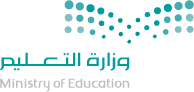 مادة التوحيدالسؤال الأول: اختاري الإجابة الصحيحة مما يلي:السؤال الثاني: انسبي معاني أسماء الله الحسنى لما يناسبها فيما يلي :سؤال الثالث: أجيبي عما يأتي:   اذكري مثالين لمعبودات المشركين لغير الله ؟     1-...........................     2-...........................مادة الفقة والسلوكالسؤال الأول: اختاري الإجابة الصحيحة مما يلي:السؤال الثالث: أجيبي عن الأسئلة التالية بما يناسبها من بين القوسين:س1 /إذا دخلت المسجد فلا أجلس حتى أصلي ركعتين .        ما أسم هاتان الركعتان ؟ ( تحية المسجد  -  صلاة الضحى )     ............................................................................س2 / ماهي أعظم سورة في القرآن الكريم ؟    ( سورة البقرة  - سورة الفاتحة )     ............................................................................مادة الحديث:السؤال الأول: اختاري الإجابة الصحيحة مما يلي: السؤال الثاني: اجيبي عما يأتي :س1 / بيني المواضع التي يشرع فيها السلام؟      1-...................................       2- .................................س2 / حددي المسمى المناسب لكل تعريف :               ( اللعن – الفحش ) ............... كل قبيح من القول أو الفعل ................ دعاء بالطرد من رحمة الله .ــــــــــــــــــــــــــــــــــــــــــــــــــــــــــــــــــــــــــــــــــــــــــــــــــــــــــــــــــــــــــــــــــــــــــــــــــــــــــــــــــــــانتهت الأسئلة مع تمنياتي لكم بالتوفيق والنجاح                                                بسم الله الرحمن الرحيماختبار نهاية  الفصل الدراسي الثالث – ( الدور الأول ) – للعام الدراسي 1444هــــــــــــــــــــــــــــــــــــــــــــــــــــــــــــــــــــــــــــــــــــــــــــــــــــــــــــــــــــــــــــــــــــــــــــــــــــــــــــــــــــــــــــــــــــــــــــــــــــــــــــــــــــــــــــــــــــــــــــــــالسؤال الأول :     ** اختر الإجابة الصحيحة :           قسم الفقه                                                                      السؤال الثاني :اربط بين العبارات لبيان هدي النبي في الكلام والاستماع 1- كان ﷺ يعيد الكلمة .............                                    (   ) يفرغ منه 2- كان ﷺ يتأنى في كلامه حتى إنه يتكلم ........                  (   ) كلام قبيح 3- كان ﷺ يعرض عن كل .............                                 (    ) ثلاثا لتعقل عنه 4- كان ﷺ لا يقطع على أحد حديثه حتى ...........                 (  ) كلاما لو عده العاد لأحصاهانتهت الأسئلةإعداد: موقع منهجيwww.mnhaji.comرابط التليجرامt.me/mnhajicomوزارة التعليم إدارة التعليم بمحافظة .........مدرسة ابتدائية................وزارة التعليم إدارة التعليم بمحافظة .........مدرسة ابتدائية................المادة:الدراسات الإسلاميةوزارة التعليم إدارة التعليم بمحافظة .........مدرسة ابتدائية................وزارة التعليم إدارة التعليم بمحافظة .........مدرسة ابتدائية................الصف:الرابعوزارة التعليم إدارة التعليم بمحافظة .........مدرسة ابتدائية................وزارة التعليم إدارة التعليم بمحافظة .........مدرسة ابتدائية................أسئلة الاختبار النهائي لمادة الدراسات الإسلامية الصف الرابع الابتدائي -الفصل الدراسي الـثالث  للعام الدراسي 1444هـ  الاسم  رباعيا: ...........................................................................................................الاسم  رباعيا: ...........................................................................................................الاسم  رباعيا: ...........................................................................................................الاسم  رباعيا: ...........................................................................................................الاسم  رباعيا: ...........................................................................................................1-جعل شريك مع الله في ربوبيته وألوهيته وأسمائه وصفاته هو تعريف :جعل شريك مع الله في ربوبيته وألوهيته وأسمائه وصفاته هو تعريف :جعل شريك مع الله في ربوبيته وألوهيته وأسمائه وصفاته هو تعريف :جعل شريك مع الله في ربوبيته وألوهيته وأسمائه وصفاته هو تعريف :جعل شريك مع الله في ربوبيته وألوهيته وأسمائه وصفاته هو تعريف :جعل شريك مع الله في ربوبيته وألوهيته وأسمائه وصفاته هو تعريف :جعل شريك مع الله في ربوبيته وألوهيته وأسمائه وصفاته هو تعريف :جعل شريك مع الله في ربوبيته وألوهيته وأسمائه وصفاته هو تعريف :أ)الشركب)الكفرالكفرج)ج)التوحيد2-يحرم تعبيد الأسماء لغير الله مثل :يحرم تعبيد الأسماء لغير الله مثل :يحرم تعبيد الأسماء لغير الله مثل :يحرم تعبيد الأسماء لغير الله مثل :يحرم تعبيد الأسماء لغير الله مثل :يحرم تعبيد الأسماء لغير الله مثل :يحرم تعبيد الأسماء لغير الله مثل :يحرم تعبيد الأسماء لغير الله مثل :أ)عبد الرسولب)عبد الرحمنعبد الرحمنج)ج)عبد الرحيم3-السجود لغير الله من أنواع :السجود لغير الله من أنواع :السجود لغير الله من أنواع :السجود لغير الله من أنواع :السجود لغير الله من أنواع :السجود لغير الله من أنواع :السجود لغير الله من أنواع :السجود لغير الله من أنواع :أ)شرك الألوهيةب)شرك الأسماء والصفاتشرك الأسماء والصفاتج)ج)شرك الربوبية4-من أمثلة الشرك الأصغر :من أمثلة الشرك الأصغر :من أمثلة الشرك الأصغر :من أمثلة الشرك الأصغر :من أمثلة الشرك الأصغر :من أمثلة الشرك الأصغر :من أمثلة الشرك الأصغر :من أمثلة الشرك الأصغر :أ)الرياءب)الذبح لغير اللهالذبح لغير اللهج)ج)دعاء الأموات5-الاعتقاد أن هناك من يخلق الخلق غير الله من أنواع :الاعتقاد أن هناك من يخلق الخلق غير الله من أنواع :الاعتقاد أن هناك من يخلق الخلق غير الله من أنواع :الاعتقاد أن هناك من يخلق الخلق غير الله من أنواع :الاعتقاد أن هناك من يخلق الخلق غير الله من أنواع :الاعتقاد أن هناك من يخلق الخلق غير الله من أنواع :الاعتقاد أن هناك من يخلق الخلق غير الله من أنواع :الاعتقاد أن هناك من يخلق الخلق غير الله من أنواع :أ)شرك الأسماء والصفاتب)شرك الربوبيةشرك الربوبيةج)ج)شرك الألوهية6-قال الله تعالى (اللَّهُ خَالِقُ كُلِّ شَيْءٍ) دليل اثبات اسم الله تعالى :قال الله تعالى (اللَّهُ خَالِقُ كُلِّ شَيْءٍ) دليل اثبات اسم الله تعالى :قال الله تعالى (اللَّهُ خَالِقُ كُلِّ شَيْءٍ) دليل اثبات اسم الله تعالى :قال الله تعالى (اللَّهُ خَالِقُ كُلِّ شَيْءٍ) دليل اثبات اسم الله تعالى :قال الله تعالى (اللَّهُ خَالِقُ كُلِّ شَيْءٍ) دليل اثبات اسم الله تعالى :قال الله تعالى (اللَّهُ خَالِقُ كُلِّ شَيْءٍ) دليل اثبات اسم الله تعالى :قال الله تعالى (اللَّهُ خَالِقُ كُلِّ شَيْءٍ) دليل اثبات اسم الله تعالى :قال الله تعالى (اللَّهُ خَالِقُ كُلِّ شَيْءٍ) دليل اثبات اسم الله تعالى :أ)العليمب)الخالقج)ج)البصيرالبصير7-قال تعالى (هُوَ اللَّهُ الَّذِي لا إِلَهَ إِلا هُوَ الْمَلِكُ الْقُدُّوسُ السَّلامُ ) دليل اثبات اسم:قال تعالى (هُوَ اللَّهُ الَّذِي لا إِلَهَ إِلا هُوَ الْمَلِكُ الْقُدُّوسُ السَّلامُ ) دليل اثبات اسم:قال تعالى (هُوَ اللَّهُ الَّذِي لا إِلَهَ إِلا هُوَ الْمَلِكُ الْقُدُّوسُ السَّلامُ ) دليل اثبات اسم:قال تعالى (هُوَ اللَّهُ الَّذِي لا إِلَهَ إِلا هُوَ الْمَلِكُ الْقُدُّوسُ السَّلامُ ) دليل اثبات اسم:قال تعالى (هُوَ اللَّهُ الَّذِي لا إِلَهَ إِلا هُوَ الْمَلِكُ الْقُدُّوسُ السَّلامُ ) دليل اثبات اسم:قال تعالى (هُوَ اللَّهُ الَّذِي لا إِلَهَ إِلا هُوَ الْمَلِكُ الْقُدُّوسُ السَّلامُ ) دليل اثبات اسم:قال تعالى (هُوَ اللَّهُ الَّذِي لا إِلَهَ إِلا هُوَ الْمَلِكُ الْقُدُّوسُ السَّلامُ ) دليل اثبات اسم:قال تعالى (هُوَ اللَّهُ الَّذِي لا إِلَهَ إِلا هُوَ الْمَلِكُ الْقُدُّوسُ السَّلامُ ) دليل اثبات اسم:أ)الرحيمب)السلامالسلامج)ج)الرحيم8-قال الله تعالى (وَلَوْ أَشْرَكُواْ لَحَبِطَ عَنْهُمْ مَّا كَانُواْ يَعْمَلُونَ) دليل على أن الشرك :قال الله تعالى (وَلَوْ أَشْرَكُواْ لَحَبِطَ عَنْهُمْ مَّا كَانُواْ يَعْمَلُونَ) دليل على أن الشرك :قال الله تعالى (وَلَوْ أَشْرَكُواْ لَحَبِطَ عَنْهُمْ مَّا كَانُواْ يَعْمَلُونَ) دليل على أن الشرك :قال الله تعالى (وَلَوْ أَشْرَكُواْ لَحَبِطَ عَنْهُمْ مَّا كَانُواْ يَعْمَلُونَ) دليل على أن الشرك :قال الله تعالى (وَلَوْ أَشْرَكُواْ لَحَبِطَ عَنْهُمْ مَّا كَانُواْ يَعْمَلُونَ) دليل على أن الشرك :قال الله تعالى (وَلَوْ أَشْرَكُواْ لَحَبِطَ عَنْهُمْ مَّا كَانُواْ يَعْمَلُونَ) دليل على أن الشرك :قال الله تعالى (وَلَوْ أَشْرَكُواْ لَحَبِطَ عَنْهُمْ مَّا كَانُواْ يَعْمَلُونَ) دليل على أن الشرك :قال الله تعالى (وَلَوْ أَشْرَكُواْ لَحَبِطَ عَنْهُمْ مَّا كَانُواْ يَعْمَلُونَ) دليل على أن الشرك :أ)أن الله لا يغفرهب) يحبط جميع الأعمال يحبط جميع الأعمالج)ج)المشرك مخلد بالنار1 – القدير(        )أن الله يبصر ويرى كل شيء 2 – البصير(        )الذي اتصف بالقدرة الكاملة3 – السميع(        )الذي اتصف بالرحمة الواسعة4- الرحمن                                           (       )   الذي يسمع جميع الأصوات1-من غروب الشمس إلى أن يغيب الشفق الأحمر . وقت صلاة :من غروب الشمس إلى أن يغيب الشفق الأحمر . وقت صلاة :من غروب الشمس إلى أن يغيب الشفق الأحمر . وقت صلاة :من غروب الشمس إلى أن يغيب الشفق الأحمر . وقت صلاة :من غروب الشمس إلى أن يغيب الشفق الأحمر . وقت صلاة :من غروب الشمس إلى أن يغيب الشفق الأحمر . وقت صلاة :أ)الفجرب)المغربج)الظهر2-معنى ( بسم الله ) :معنى ( بسم الله ) :معنى ( بسم الله ) :معنى ( بسم الله ) :معنى ( بسم الله ) :معنى ( بسم الله ) :أ)استمع للقرآنب)ابدأ مستعينا باللهج)اعتصم بالله3-معنى ( الصراط المستقيم ) :معنى ( الصراط المستقيم ) :معنى ( الصراط المستقيم ) :معنى ( الصراط المستقيم ) :معنى ( الصراط المستقيم ) :معنى ( الصراط المستقيم ) :أ)الطريق الطويلب)الطريق الواضح ج)الطريق الشاق4-أقرأ بعد كل فريضة :أقرأ بعد كل فريضة :أقرأ بعد كل فريضة :أقرأ بعد كل فريضة :أقرأ بعد كل فريضة :أقرأ بعد كل فريضة :أ)سورة العصر ب)آية الكرسيج)سورة القارعة5-صلاة الجماعة أفضل من صلاة الفذ :صلاة الجماعة أفضل من صلاة الفذ :صلاة الجماعة أفضل من صلاة الفذ :صلاة الجماعة أفضل من صلاة الفذ :صلاة الجماعة أفضل من صلاة الفذ :صلاة الجماعة أفضل من صلاة الفذ :أ)27 درجةب)17 درجةج)7 درجات6-حكم تأخير الصلاة عن وقتها :حكم تأخير الصلاة عن وقتها :حكم تأخير الصلاة عن وقتها :حكم تأخير الصلاة عن وقتها :حكم تأخير الصلاة عن وقتها :حكم تأخير الصلاة عن وقتها :أ)محرم                                        ب)   واجب                           ج)    سنهمحرم                                        ب)   واجب                           ج)    سنهمحرم                                        ب)   واجب                           ج)    سنهمحرم                                        ب)   واجب                           ج)    سنهمحرم                                        ب)   واجب                           ج)    سنه7-ما أسم السورة التي وردت فيها الآية التالية ( قُلْ أَعُوذُ بِرَبِّ الْفَلَقِ ) :ما أسم السورة التي وردت فيها الآية التالية ( قُلْ أَعُوذُ بِرَبِّ الْفَلَقِ ) :ما أسم السورة التي وردت فيها الآية التالية ( قُلْ أَعُوذُ بِرَبِّ الْفَلَقِ ) :ما أسم السورة التي وردت فيها الآية التالية ( قُلْ أَعُوذُ بِرَبِّ الْفَلَقِ ) :ما أسم السورة التي وردت فيها الآية التالية ( قُلْ أَعُوذُ بِرَبِّ الْفَلَقِ ) :ما أسم السورة التي وردت فيها الآية التالية ( قُلْ أَعُوذُ بِرَبِّ الْفَلَقِ ) :أ)الفلقب)الإخلاصج)الناس8-من طلوع الفجر الثاني إلى طلوع الشمس . وقت صلاة :من طلوع الفجر الثاني إلى طلوع الشمس . وقت صلاة :من طلوع الفجر الثاني إلى طلوع الشمس . وقت صلاة :من طلوع الفجر الثاني إلى طلوع الشمس . وقت صلاة :من طلوع الفجر الثاني إلى طلوع الشمس . وقت صلاة :من طلوع الفجر الثاني إلى طلوع الشمس . وقت صلاة :أ)الفجرب)الظهرج)العشاءالسؤال الثاني: ضعي علامة  () في المكان المناسب :ركنواجب1 - تكبيرة الإحرام.2 - الترتيب بين الأركان .3 - قول : ( ربي اغفر لي )4 - قول : (سبحان ربي الأعلى )1-أجر من قال السلام عليكم ورحمة الله وبركاته :أجر من قال السلام عليكم ورحمة الله وبركاته :أجر من قال السلام عليكم ورحمة الله وبركاته :أجر من قال السلام عليكم ورحمة الله وبركاته :أجر من قال السلام عليكم ورحمة الله وبركاته :أجر من قال السلام عليكم ورحمة الله وبركاته :أ)ثلاثون حسنهب)عشرون حسنهج)عشر حسنات2-إذا سمعت أحداً يكثر من السب والشتم فهذا يدل على أنه :إذا سمعت أحداً يكثر من السب والشتم فهذا يدل على أنه :إذا سمعت أحداً يكثر من السب والشتم فهذا يدل على أنه :إذا سمعت أحداً يكثر من السب والشتم فهذا يدل على أنه :إذا سمعت أحداً يكثر من السب والشتم فهذا يدل على أنه :إذا سمعت أحداً يكثر من السب والشتم فهذا يدل على أنه :أ)سيء الخلقب)مظلومج)قوي3-كان النبي كان النبي كان النبي كان النبي كان النبي كان النبي أ)لا يبتسمب)كثير التبسمج)قليل التبسم4-أبو هريرة  كان عالي الهمة ، وأفاد الأمة في :أبو هريرة  كان عالي الهمة ، وأفاد الأمة في :أبو هريرة  كان عالي الهمة ، وأفاد الأمة في :أبو هريرة  كان عالي الهمة ، وأفاد الأمة في :أبو هريرة  كان عالي الهمة ، وأفاد الأمة في :أبو هريرة  كان عالي الهمة ، وأفاد الأمة في :أ)قول الشعرب)حفظ حديث الرسول ج)مساعدة الفقراء5-الكذب في المزاح سبب في حصول :الكذب في المزاح سبب في حصول :الكذب في المزاح سبب في حصول :الكذب في المزاح سبب في حصول :الكذب في المزاح سبب في حصول :الكذب في المزاح سبب في حصول :أ)الإثم والسيئات ب)الفرحج)المحبة6-إذا استأذنت بالدخول على أحد فإني أقول :إذا استأذنت بالدخول على أحد فإني أقول :إذا استأذنت بالدخول على أحد فإني أقول :إذا استأذنت بالدخول على أحد فإني أقول :إذا استأذنت بالدخول على أحد فإني أقول :إذا استأذنت بالدخول على أحد فإني أقول :أ)السلام عليكم ، أأدخل ب)السلام عليكمج)أأدخل7-قال الرسول  عنه : ( لقد أعطي مزماراً من مزامير آل داود ) :قال الرسول  عنه : ( لقد أعطي مزماراً من مزامير آل داود ) :قال الرسول  عنه : ( لقد أعطي مزماراً من مزامير آل داود ) :قال الرسول  عنه : ( لقد أعطي مزماراً من مزامير آل داود ) :قال الرسول  عنه : ( لقد أعطي مزماراً من مزامير آل داود ) :قال الرسول  عنه : ( لقد أعطي مزماراً من مزامير آل داود ) :أ)أبو هريرة ب)أبي موسى الأشعريج)أنس بن مالك 8-إذا اردت الدخول على أحد فإني أستأذن :إذا اردت الدخول على أحد فإني أستأذن :إذا اردت الدخول على أحد فإني أستأذن :إذا اردت الدخول على أحد فإني أستأذن :إذا اردت الدخول على أحد فإني أستأذن :إذا اردت الدخول على أحد فإني أستأذن :أ)مره واحدهب)ثلاث مراتج)سبع مراتالمملكة العربية السعوديةوزارة التعليمإدارة التعليم .................مدرسة : ......................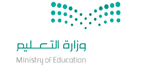 المادة : دراسات إسلامية الصف : الرابع الابتدائي الزمن : ساعتانالمصحح : المراجع :الدرجة كتابةالدرجة رقما 40التوقيع :التوقيع : اسم الطالب : ........................................................................................................الصف : الرابع  الابتدائي (      )1- ‏‏القيام في صلاة الفريضة مع القدرة ركن من أركان الصلاة موضعه في حديث النبي  هو:1- ‏‏القيام في صلاة الفريضة مع القدرة ركن من أركان الصلاة موضعه في حديث النبي  هو:1- ‏‏القيام في صلاة الفريضة مع القدرة ركن من أركان الصلاة موضعه في حديث النبي  هو:1- ‏‏القيام في صلاة الفريضة مع القدرة ركن من أركان الصلاة موضعه في حديث النبي  هو:1- ‏‏القيام في صلاة الفريضة مع القدرة ركن من أركان الصلاة موضعه في حديث النبي  هو:أ - ثم أقرأ بأم الكتابب- إذا قمت إلى الصلاةب- إذا قمت إلى الصلاةب- إذا قمت إلى الصلاةجـ- ارفع حتى تعتدل قائماً2- ‏‏‏أعظم سورة في كتاب الله سورة :2- ‏‏‏أعظم سورة في كتاب الله سورة :2- ‏‏‏أعظم سورة في كتاب الله سورة :2- ‏‏‏أعظم سورة في كتاب الله سورة :2- ‏‏‏أعظم سورة في كتاب الله سورة :أ - الفاتحةأ - الفاتحةب- البقرةالإخلاص الإخلاص 3- يظهر الشفق الأحمر في وقت صلاة .........:3- يظهر الشفق الأحمر في وقت صلاة .........:3- يظهر الشفق الأحمر في وقت صلاة .........:3- يظهر الشفق الأحمر في وقت صلاة .........:3- يظهر الشفق الأحمر في وقت صلاة .........:المغربالمغربالعشاء الفجر الفجر 4- صلاة الجماعة أفضل من صلاة الفذ :4- صلاة الجماعة أفضل من صلاة الفذ :4- صلاة الجماعة أفضل من صلاة الفذ :4- صلاة الجماعة أفضل من صلاة الفذ :4- صلاة الجماعة أفضل من صلاة الفذ :أ – بسبع وعشرين درجةأ – بسبع وعشرين درجةب- بست وعشرين درجة           جـ بثلاث وعشرين درجة .           جـ بثلاث وعشرين درجة .           5- ‏- يستحب بعد الانتهاء من الصلاة قراءة آية ....5- ‏- يستحب بعد الانتهاء من الصلاة قراءة آية ....5- ‏- يستحب بعد الانتهاء من الصلاة قراءة آية ....5- ‏- يستحب بعد الانتهاء من الصلاة قراءة آية ....5- ‏- يستحب بعد الانتهاء من الصلاة قراءة آية ....أ – السجدة أ – السجدة ب - الدينجـ - الكرسيجـ - الكرسي6- ‏جميع التكبيرات من واجبات الصلاة ما عدا تكبيرة6- ‏جميع التكبيرات من واجبات الصلاة ما عدا تكبيرة6- ‏جميع التكبيرات من واجبات الصلاة ما عدا تكبيرة6- ‏جميع التكبيرات من واجبات الصلاة ما عدا تكبيرة6- ‏جميع التكبيرات من واجبات الصلاة ما عدا تكبيرةأ -  الركوعب- الإحرامب- الإحرامب- الإحرامجـ - الانتقال 7 - ‏معنى آمين :7 - ‏معنى آمين :7 - ‏معنى آمين :7 - ‏معنى آمين :7 - ‏معنى آمين :أ - استعانة.أ - استعانة.ب- اللهم استجب.          جـ عبادة.           جـ عبادة.           8- ‏ ‏الأفضل لمن لا يحفظ الأذكار أن :8- ‏ ‏الأفضل لمن لا يحفظ الأذكار أن :8- ‏ ‏الأفضل لمن لا يحفظ الأذكار أن :8- ‏ ‏الأفضل لمن لا يحفظ الأذكار أن :8- ‏ ‏الأفضل لمن لا يحفظ الأذكار أن :أ - يقرأها من ورقة أو كتابب- لا يقرأها حتى يحفظهاب- لا يقرأها حتى يحفظهاب- لا يقرأها حتى يحفظهاجـ - يترك قراءتهاالسؤال الثالث : أكمل الفراغات الآتية .1- صلاة الجماعة ......على الرجال في المسجد.2- يكون السجود على .......أعضاء. ثانيا  التوحيدالسؤال الأول :     ** اختر الإجابة الصحيحة :                                                                                 السؤال الثالث : أكمل الفراغات الآتية .1- صلاة الجماعة ......على الرجال في المسجد.2- يكون السجود على .......أعضاء. ثانيا  التوحيدالسؤال الأول :     ** اختر الإجابة الصحيحة :                                                                                 السؤال الثالث : أكمل الفراغات الآتية .1- صلاة الجماعة ......على الرجال في المسجد.2- يكون السجود على .......أعضاء. ثانيا  التوحيدالسؤال الأول :     ** اختر الإجابة الصحيحة :                                                                                 السؤال الثالث : أكمل الفراغات الآتية .1- صلاة الجماعة ......على الرجال في المسجد.2- يكون السجود على .......أعضاء. ثانيا  التوحيدالسؤال الأول :     ** اختر الإجابة الصحيحة :                                                                                 السؤال الثالث : أكمل الفراغات الآتية .1- صلاة الجماعة ......على الرجال في المسجد.2- يكون السجود على .......أعضاء. ثانيا  التوحيدالسؤال الأول :     ** اختر الإجابة الصحيحة :                                                                                 1 - من كان يصلي ثم يدعو الأموات ويستغيث بهم فقد أشرك في:1 - من كان يصلي ثم يدعو الأموات ويستغيث بهم فقد أشرك في:1 - من كان يصلي ثم يدعو الأموات ويستغيث بهم فقد أشرك في:1 - من كان يصلي ثم يدعو الأموات ويستغيث بهم فقد أشرك في:1 - من كان يصلي ثم يدعو الأموات ويستغيث بهم فقد أشرك في:أ – الألوهية.أ – الألوهية.ب- الربوبية.          جـ الأسماء والصفات.           جـ الأسماء والصفات.           2- ‏ يدل قوله تعالى ( إن الشرك لظلم عظيم ) على أن أظم الظلم هو ... بالله "2- ‏ يدل قوله تعالى ( إن الشرك لظلم عظيم ) على أن أظم الظلم هو ... بالله "2- ‏ يدل قوله تعالى ( إن الشرك لظلم عظيم ) على أن أظم الظلم هو ... بالله "2- ‏ يدل قوله تعالى ( إن الشرك لظلم عظيم ) على أن أظم الظلم هو ... بالله "2- ‏ يدل قوله تعالى ( إن الشرك لظلم عظيم ) على أن أظم الظلم هو ... بالله "أ -  الذنوبأ -  الذنوبب-  الشرك       جـ - العصيان     جـ - العصيان      3- ‏‏ من الأسماء المعبدة لله وحده سبحانه هو 3- ‏‏ من الأسماء المعبدة لله وحده سبحانه هو 3- ‏‏ من الأسماء المعبدة لله وحده سبحانه هو 3- ‏‏ من الأسماء المعبدة لله وحده سبحانه هو 3- ‏‏ من الأسماء المعبدة لله وحده سبحانه هوأ - عبداللهأ - عبداللهب- عبدالنبيجـ - عبدالمطلبجـ - عبدالمطلب4- ‏‏ جعل شريك مع الله في ربوبيته وألوهيته وأسمائه وصفاته هو تعريف :4- ‏‏ جعل شريك مع الله في ربوبيته وألوهيته وأسمائه وصفاته هو تعريف :4- ‏‏ جعل شريك مع الله في ربوبيته وألوهيته وأسمائه وصفاته هو تعريف :4- ‏‏ جعل شريك مع الله في ربوبيته وألوهيته وأسمائه وصفاته هو تعريف :4- ‏‏ جعل شريك مع الله في ربوبيته وألوهيته وأسمائه وصفاته هو تعريف :أ - التوحيدب- الكفر ب- الكفر ب- الكفر جـ - الشرك 5- حكم تعبيد الأسماء لغير الله تعالى مثل عبد الرسول وعبد الحسين5- حكم تعبيد الأسماء لغير الله تعالى مثل عبد الرسول وعبد الحسين5- حكم تعبيد الأسماء لغير الله تعالى مثل عبد الرسول وعبد الحسين5- حكم تعبيد الأسماء لغير الله تعالى مثل عبد الرسول وعبد الحسين5- حكم تعبيد الأسماء لغير الله تعالى مثل عبد الرسول وعبد الحسينمستحبمستحبمحرممباحمباح6- الحلف بغير الله: 6- الحلف بغير الله: 6- الحلف بغير الله: 6- الحلف بغير الله: 6- الحلف بغير الله: شرك أكبر يخرج من الدين   شرك خفي يبطل العمل  شرك خفي يبطل العمل  شرك خفي يبطل العمل شرك أصغر ينقص العمل  7- قوله تعالى " ولو أشركوا لحبط عنهم ما كانوا يعملون " دليل على أن : 7- قوله تعالى " ولو أشركوا لحبط عنهم ما كانوا يعملون " دليل على أن : 7- قوله تعالى " ولو أشركوا لحبط عنهم ما كانوا يعملون " دليل على أن : 7- قوله تعالى " ولو أشركوا لحبط عنهم ما كانوا يعملون " دليل على أن : 7- قوله تعالى " ولو أشركوا لحبط عنهم ما كانوا يعملون " دليل على أن : المشرك مخلد في النار الشرك لا يغفره الله الشرك لا يغفره الله الشرك لا يغفره الله الشرك يحبط العمل 8- الحلف بغير الله شرك ...... 8- الحلف بغير الله شرك ...... 8- الحلف بغير الله شرك ...... 8- الحلف بغير الله شرك ...... 8- الحلف بغير الله شرك ...... أصغر  أكبر  أكبر  أكبر  محبط للعمل  السؤال الثاني: اكتب دليل كل اسم من أسماء الله فيما يأتي  :السؤال الثالث : حدد نوع الشرك فيما يأتي ( شرك الربوبية – شرك الألوهية – شرك الأسماء والصفات )    1- السجود لغير الله .....................................2- الاعتقاد بأن هناك من يخلق الخلق غير الله.............. 	3- من يشبه الله بخلقه .....................................ثالثا الحديثالسؤال الثاني: اكتب دليل كل اسم من أسماء الله فيما يأتي  :السؤال الثالث : حدد نوع الشرك فيما يأتي ( شرك الربوبية – شرك الألوهية – شرك الأسماء والصفات )    1- السجود لغير الله .....................................2- الاعتقاد بأن هناك من يخلق الخلق غير الله.............. 	3- من يشبه الله بخلقه .....................................ثالثا الحديثالسؤال الثاني: اكتب دليل كل اسم من أسماء الله فيما يأتي  :السؤال الثالث : حدد نوع الشرك فيما يأتي ( شرك الربوبية – شرك الألوهية – شرك الأسماء والصفات )    1- السجود لغير الله .....................................2- الاعتقاد بأن هناك من يخلق الخلق غير الله.............. 	3- من يشبه الله بخلقه .....................................ثالثا الحديثالسؤال الثاني: اكتب دليل كل اسم من أسماء الله فيما يأتي  :السؤال الثالث : حدد نوع الشرك فيما يأتي ( شرك الربوبية – شرك الألوهية – شرك الأسماء والصفات )    1- السجود لغير الله .....................................2- الاعتقاد بأن هناك من يخلق الخلق غير الله.............. 	3- من يشبه الله بخلقه .....................................ثالثا الحديثالسؤال الثاني: اكتب دليل كل اسم من أسماء الله فيما يأتي  :السؤال الثالث : حدد نوع الشرك فيما يأتي ( شرك الربوبية – شرك الألوهية – شرك الأسماء والصفات )    1- السجود لغير الله .....................................2- الاعتقاد بأن هناك من يخلق الخلق غير الله.............. 	3- من يشبه الله بخلقه .....................................ثالثا الحديث1- كان النبي صلى الله عليه وسلم  إذا أراد الدخول استأذن ... مرات1- كان النبي صلى الله عليه وسلم  إذا أراد الدخول استأذن ... مرات1- كان النبي صلى الله عليه وسلم  إذا أراد الدخول استأذن ... مرات1- كان النبي صلى الله عليه وسلم  إذا أراد الدخول استأذن ... مرات1- كان النبي صلى الله عليه وسلم  إذا أراد الدخول استأذن ... مراتمرةمرةاثنين ثلاثثلاث2- حكم ذكر الطارق لاسمه:2- حكم ذكر الطارق لاسمه:2- حكم ذكر الطارق لاسمه:2- حكم ذكر الطارق لاسمه:2- حكم ذكر الطارق لاسمه:مباحمباحسنةواجبواجب3- قال له رسول الله ﷺ " لقد أوتيت مزمارا من مزامير داود " 3- قال له رسول الله ﷺ " لقد أوتيت مزمارا من مزامير داود " 3- قال له رسول الله ﷺ " لقد أوتيت مزمارا من مزامير داود " 3- قال له رسول الله ﷺ " لقد أوتيت مزمارا من مزامير داود " 3- قال له رسول الله ﷺ " لقد أوتيت مزمارا من مزامير داود " أ- أبو موسى الأشعري عبدالله بن مسعود عبدالله بن مسعود عبدالله بن مسعود جـ  - أبو هريرة 4- كان النبي صلى الله عليه وسلم كثير ....4- كان النبي صلى الله عليه وسلم كثير ....4- كان النبي صلى الله عليه وسلم كثير ....4- كان النبي صلى الله عليه وسلم كثير ....4- كان النبي صلى الله عليه وسلم كثير ....التبسم الضحك  الضحك  الضحك  القهقهة 5- الأجر المترتب على قول(السلام عليكم ورحمة الله وبركاته هو:5- الأجر المترتب على قول(السلام عليكم ورحمة الله وبركاته هو:5- الأجر المترتب على قول(السلام عليكم ورحمة الله وبركاته هو:5- الأجر المترتب على قول(السلام عليكم ورحمة الله وبركاته هو:5- الأجر المترتب على قول(السلام عليكم ورحمة الله وبركاته هو: 10 حسنات 10 حسنات20حسنة30حسنة30حسنة6- كان معروفا بغزارة علمه مجتهدا في العبادة. 6- كان معروفا بغزارة علمه مجتهدا في العبادة. 6- كان معروفا بغزارة علمه مجتهدا في العبادة. 6- كان معروفا بغزارة علمه مجتهدا في العبادة. 6- كان معروفا بغزارة علمه مجتهدا في العبادة.  أ - عبد الله بن عمر ب- عبد الله بن عمرو ب- عبد الله بن عمرو ب- عبد الله بن عمرو جـ - أنس بن مالك 7- من المواقف التي تدل على ممازحة النبي صلى الله عليه وسلم للصغار قوله:7- من المواقف التي تدل على ممازحة النبي صلى الله عليه وسلم للصغار قوله:7- من المواقف التي تدل على ممازحة النبي صلى الله عليه وسلم للصغار قوله:7- من المواقف التي تدل على ممازحة النبي صلى الله عليه وسلم للصغار قوله:7- من المواقف التي تدل على ممازحة النبي صلى الله عليه وسلم للصغار قوله:إنا حاملوك على ولد الناقةيا أبا عمير ما فعل النغيريا أبا عمير ما فعل النغيريا أبا عمير ما فعل النغيراتق الله حيثما كنت 8- إذا رأيت أحد يكثر السب والشتم فهذا يدل على : 8- إذا رأيت أحد يكثر السب والشتم فهذا يدل على : 8- إذا رأيت أحد يكثر السب والشتم فهذا يدل على : 8- إذا رأيت أحد يكثر السب والشتم فهذا يدل على : 8- إذا رأيت أحد يكثر السب والشتم فهذا يدل على : أ- مظلوم  ب - قوي الحجة  ب - قوي الحجة  ب - قوي الحجة  جـ - سيء الخلق  